Výroční zpráva o činnosti školy za rok 2020/2021Název školy:	 Základní škola a Mateřská škola KájovAdresa: 		Kájovská 6, 382 21 KájovZřizovatel: 		Obec KájovIČO: 			750 01 101Ředitelka: 		Mgr. Lenka Augustinová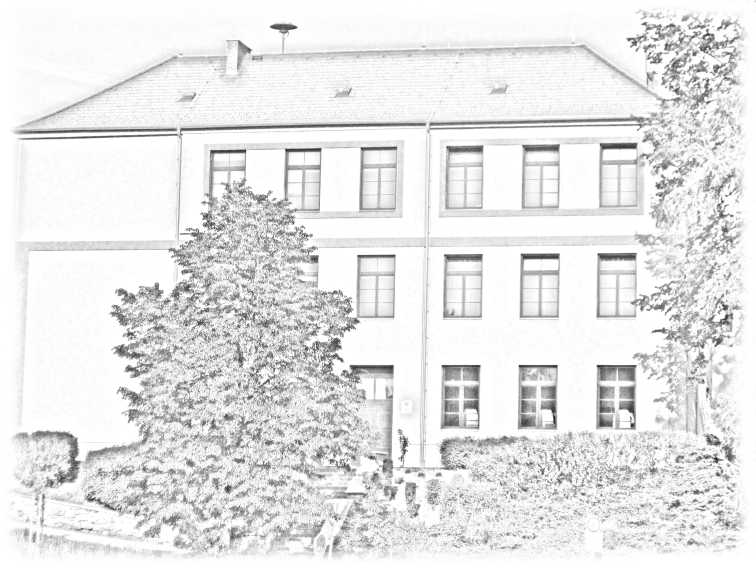 Základní škola a Mateřská škola KájovZákladní údaje o organizaciZákladní škola a Mateřská škola Kájov byla Rozhodnutím MŠMT č.j.16 691-03-21 zařazena od 1. ledna 2003 do sítě škol jako příspěvková organizace obce Kájov. Od 14.12. 2005 byl rozhodnutím MŠMT č.j. 34 602/2005-21. změněn název školy na Základní škola a Mateřská škola Kájov.¨Kontaktní údaje: Základní škola a Mateřská škola KájovKájovská 6382 21 KájovŘeditelka: Mgr. Lenka AugustinováSoučástí školy jsou: Základní škola (Kájovská 6)   Školní družina  (Kájovská 6)Mateřská škola (Boletická 115)Školní jídelna   Boletická 115, Kájovská 6)K 1. 9. 2018 jsou platné tyto kapacity:kapacita ZŠ 		130 žákůkapacita ŠD 		  88 dětí Kapacita MŠ		  76 dětíkapacita ŠJ 		 210 jídel kapacita výdejny 	 130 strávníkůZákladní údajeBudova základní školy i oba pavilony  mateřské školy jsou v dobrém technickém stavu. Všechny budovy jsou nově zrekonstruované.V mateřské škole jsou 3 třídy. V tomto objektu se nachází také školní kuchyně a jídelna pro mateřskou školu.V budově základní školy je 5 učeben, kabinet anglického jazyka, 2 místnosti určené školní družině, výdejna a školení jídelna. Součástí objektu je i moderně vybavená tělocvična a keramický atelier. V současné době ve škole není počítačová učebna, výuka je zajišťována na přenosných IT zařízeních (notebooky)Ve školní roce 2020/2021 byla zrekonstruována poslední ze šaten v MŠ, byla také vybavena novým nábytkem.1. Základní školaV uplynulém roce navštěvovalo ZŠ 101 žáků, bylo zde pět samostatných postupných ročníků:1. ročník		18 žáků2. ročník 		18 žáků3. ročník 		23 žáků4. ročník 		19 žáků5. ročník 		 23žákůZačátek vyučování byl od 1. 9. 2005 stanoven na 8.00 hod.Vzdělávací koncepceVýuka ve všech ročnících probíhá podle Školního vzdělávacího programu Tvořivá škola.Od 1. září 2006 byla naše škola vybrána a zařazena do sítě Tvořivých škol. Činnostní učení podle této koncepce probíhá v předmětech český jazyk, prvouka, vlastivěda, přírodověda.Ve všech třídách se vyučuje matematika podle Hejného. Od 3. třídy je vyučován cizí jazyk-na základě přání rodičů a s přihlédnutím k návaznosti na jazyk vyučovaný na II. stupni škol v Českém Krumlově, je to jazyk anglický.Výuka ve školním roce 2020/2021Ke dni 12.10. 2021 byly podle zák. 258/2000Sb. uzavřeny všechny základní, střední a vysoké školy. V následujících měsících probíhalo vzdělání takto:14. 10. 2021 1.- 5. ročník zahájena distanční výuka 18.11. 2020  1- 2. ročník zahájena prezenční výuka                      3.-5. ročník nadále distanční výuka30.11. 2020   1- 2. ročník prezenční výuka                      3.–5. ročník zahájena prezenční výuka4.1. 2021      1.- 2. ročník prezenční výuka                     3.-5. ročník zahájena distanční výuka12.4. 2021    1.- 2. ročník prezenční výuka                      3.- 5. ročník zahájena rotační výuka17.5. 2021    1.-5. ročník  zahájena prezenční výukaPrůběh distanční výukyV ZŠ byla 15. 10. 2020 zahájena distanční výuka. Po zkušenosti z minulého školního roku už jsme byli připraveni a dostatečně technicky vybaveni. Výuka probíhala prostřednictvím Google- meet. Rozvrh on-line výuky je přílohou této zprávy.Rozvrhy se ovšem upravovaly podle toho, jakou formou byl který ročník vzděláván.  Při on-line výuce pro celou školu byli žáci jedné třídy rozděleni na dvě skupinky, výuka se střídala po 30 minutách – to jsme vyhodnotili jako maximum času, kdy jsou děti schopné soustředit se (30 minut měla výuku 1.skupina, pak měla tato skupina 30 minut pauzu a výuku měla 2. skupina).	Na konci týdne dostávali rodiče mailem hodnocení práce za uplynulý týden. 2 x byly on-line konzultace pro rodiče – využilo jich minimum z nich. Rodiče velmi uvítali pomoc školy i v tom, že jsme byli schopni zapůjčit 15 notebooků pro účely distanční výuky, bylo jich využito 12, 3 tedy byly ještě v rezervě. Spolupráce s rodiči byla výborná. Díky této intenzitě výuky jsme po návratu do školy s potěšením konstatovali, že děti ze všech ročníků ovládají látku stejně, jako kdyby chodily do školy.  Po otevření škol jsme se soustředili kromě výuky i na sociální život dětí – absolvovali jsme několik projektových dnů, výletů, vycházek do přírody. Ukázalo se totiž, že při dlouhém pobytu doma děti strádaly právě v této oblasti.Dotační titulyDotace MŠMT na období 1.9.2020 – 31.8.2022 v celkové výši 665 756,00 Kč.Z této dotace je financováno:Školní asistent MŠProjekt využití ICT ve výuceProjektový den ve škole (MŠ, ZŠ, ŠD)Projektový den mimo školu (ZŠ)Doučování žáků ohrožených školním neúspěchemInstituce, se kterými spolupracujeme:Městská knihovna Český KrumlovVLS ČR s. p.Portus PrachaticeKláštery Český KrumlovDalší exkurze, jednorázové akce:Exkurze observatoře KleťFotoateliér SeidelPlanetárium České BudějoviceSoutěže, olympiádyžádné se neuskutečnilyDalší aktivityDíky Projektovému dni ve škole jsme se ve spolupráci EC Šípek koncem roku zaměřili na ekologickou výchovu1.2. Přehled pracovníků školyNa výchovně vzdělávacím procesu se podílelo sedm pedagogických pracovnic. Všechny učitelky splňují požadovanou kvalifikaci.Pedagogičtí zaměstnanci:1. ročník	 	 Mgr. Leona Hradecká2. ročník  		 Mgr. Simona Šafaříková3. ročník 		 Mgr. Hana Batíková4.ročník 		 Mgr.  Marta Kučerová5. ročník	 	  Mgr. Lenka AugustinováAnglický jazyk 	  Mgr. Renata ValešováAsistent pedagoga Růžena Binková      	 (4. třída )Lucie Žílová 	  	  (3. třída)Školní družina Petra Petrová	 	vedoucí vychovatelkaPetra Žílová 		vychovatelkaBožena Mikolášová 	vychovatelkaProvozní zaměstnanci:Květuše Trhlínová  	školnice, uklízečkaLenka Cimlová 	uklízečka Tomáš Španiller	údržbář3. Vzdělávání pracovníků školy On – line semináře Hejného matematiky 1.4. Údaje o zařazování dětíDo I. ročníku bylo pro školní rok 2021/ 2022 zapsáno 18 dětí, 2 zákonní zástupci požádali o odklad školní docházky..Výsledky vzdělávání Ke studiu na gymnáziu v Českém Krumlově bylo přijato 5 žáků 5.třídy (všichni zájemci)13 žáků přestoupilo do ZŠ T.G. Masaryka v Českém Krumlově.3 žáci do ZŠ Za Nádražím v Českém Krumlově. 1 žák do 1. 5. 2021 přestoupil do ZŠ v Brně.1.5.Kázeňské přestupkyOpakovaně bylo řešeno chování žáka 3. třídy. Dvakrát byla svolaná výchovná komise za přítomnosti zákonných zástupů. Chlapec je velmi vulgární, často mívá záchvaty agrese, tu projevuje vůči spolužákům, v malé míře i vůči třídní učitelce. 1.6. Mimoškolní aktivity, prezentace školy na veřejnostMimoškolním aktivitám věnujeme velký význam. Z našeho hlediska je velmi důležité, aby se děti naučily účelně využívat volný čas. Ze strany dětí i rodičů je o tyto aktivity zájem. Jako lektoři či trenéři některých kroužků pracují rodiče žáků.Zájmové kroužky:Ve spolupráci s DDM byly ve škole nabídnuty tyto kroužky, uvádím i počty dětí, které se na daný kroužek přihlásily)Výtvarný		15 dětíKeramický		36 dětí	Ostatní kroužky Ve spolupráci s Pionýrem České republiky)Florbal  		14 dětíVe spolupráci s Milosrdnými sestrami sv. Kříže:Výuka náboženství 	4 dětiVe spolupráci s Českým rybářským svazem:Rybářský kroužek 		12 dětí Díky uzavření škol a platným   hygienicko- epidemiologickým opatřením kroužky nebyly po celý školní rok otevřeny.Ve spolupráci se ZUŠ Český Krumlov byla otevřena hudební třída:hudební třída obor flétna  8 dětíDalší aktivity:V srpnu jsme opět byli na týdenním letním pobytu v letním táboře na Olšině (58 dětí). 1.7. ProjektyNa konci školního roku jsme se zaměřili ve spolupráci s EC Šípek na ekologickou výchovu, v 5. třídě opak na obec, ve které žijeme.Dílčí projekty jsou součástí vyučování jednotlivých tříd: 1. třída-Kamarádka včelka, Život v mraveništi, Ze života včel                 Projektový den v Klášterech Český Krumlov: Jak vzniká kniha2. třída – Přírodovědná vycházka s lovením breberek, Motýlí tajemství, Křižák ajeho                          kamarádi               Projektový den v Klášterech Český Krumlov: Jak vzniká kniha3. třída-Stromový skřítek, Život v mraveništi, Ze života včel4. třída-Živá voda, Život v mraveništi, V bylinkovém království, Ze života včel5. třída-Celoroční projekt Putování za kájovskými pověstmi (Kapička u zazděné jeptišky,               Stopy svatého Wolfganga)              Dílčí projekty: Řopíky (historie, návštěva zbytků opevnění kolem Křenova)                                       Kájov (historie, znak, prapor, legendy, návštěva kostela s výkladem                                                          sestry. Karmely)                                       Kleť – zeměpisné informace, observatoř Kleť, pěší výlet a návštěva                                                     Observatoře                                       Den ve Fotoateliéru Seidel 1.8. Preventivní programDíky uzavření škol a platným   hygienicko- epidemiologickým opatřením se žádné neuskutečnily1.9.Akce obohacující kulturní a společenský život v obci:Díky uzavření škol a platným   hygienicko- epidemiologickým opatřením se žádné neuskutečnily1.10. Údaje o výsledcích inspekční činnosti provedené Českou školní inspekcíV tomto školním roce neproběhla žádná inspekční činnost1.11. Školská radaŠkolská rada neřešila žádné stížnosti. Díky uzavření škol se v listopadu 2020 neuskutečnily volby do Školské rady, v jednacím řádu není zahrnuta možnost hlasovat on – line.1.12. ÚrazyVážné úrazy žádné.2.Školní družinaČinnost družiny vychází ze Školního vzdělávacího programu ŠD Kájov. Podle platných nařízení se různě měnila osazení jednotlivých oddělení.  Protože se nesměly spojovat třídy ani v ŠD, během měsíce listopadu a května nebyla zajištěna družina pro žáky 4. a 5. ročníku. Rodiče dětí toto opatření přijali s pochopením.2.1.Přehled pracovníků školní družinyPetra Petrová 			vedoucí vychovatelkaPetra Žílová 			vychovatelkaBožena Mikolášová		vychovatelka2.2. Organizace činnostiRanní družina je otevřena od 6.25 hod. do 7.45 hod, odpolední družina od 11.45 do 16.00 hod. K dispozici má dvě místnosti určené pro činnost ŠD (I. oddělení), dvě oddělení jsou v učebnách.Do školní družiny bylo zapsáno 69  dětí, do ranního klubu 41 dětí.oddělení – vychovatelka 	Petra Petrová    	 26 dětí	(kapacita 30 dětí)oddělení – vychovatelka 	Petra Žílová 		 20 dětí	(kapacita 29 dětí)oddělení - vychovatelka B	ožena Mikolášová       21 dětí            (kapacita 29 dětí)3.Mateřská škola Od 1. 1. 2003 je Mateřská škola Kájov součástí  právního subjektu  Základní škola a Mateřská škola Kájov, příspěvková organizace.  Ve školním roce 2020/2021 navštěvovalo MŠ 75 dětí. Z toho 37 chlapců a 38 děvčat. Byla povolena výjimka dle Vyhlášky č.14/2005 Sb. § 5, odstavec 3. (24+4) .Během školního roku 2 děti rodič odhlásili z rodinných důvodů, 2 dětí byly během roku přijaty.Provoz Mateřské školy byl v době epidemiologických opatření z důvodu pandemie nemoci Covid – 19 přerušen. Od 1.3. 2021–  9.4. 2021. Od 12.4.2020 byl provoz obnoven v omezeném počtu dětí (dvě třídy) za  přísných opatření. Od 10.5. 2021 byl provoz v Mateřské škole plně obnoven.V době uzavření MŠ, probíhala ve třídě předškoláků distanční výuka. Dětem a rodičům byly e-mailem zasílány úkoly a náměty na činnost, která navazovala a pokračovala dle platného RVP a Třídních vzdělávacích programů. Rodiče měly každé pondělí možnost si témata s úkoly osobně v mateřské škole vyzvednout. Vypracované pracovní listy byly v mateřské škole po ukončení uzavření vybrány a vyhodnoceny.V prázdninovém období (srpen)byl provoz omezen a oddělení spojena do jedné třídy. Pro školní rok 2021/2022 bylo přijato 20 dětí. 3 děti z kapacitních důvodů přijaty nebyly.Do ZŠ odešlo 17 dětí, 3 děti dostaly odklad školní docházky.3.1.Vzdělávací koncepce Školní vzdělávací program je vypracován pro celou Mateřskou školu. Učitelky si vypracovávají Třídní vzdělávací program, který přizpůsobují tak, aby byl přiměřený věkovým skupinám, se kterými pracují a přitom navazoval na Školní vzdělávací program a Rámcově vzdělávací program. Je tvořen 5 integrovanými bloky, které jsou dále rozpracovány do dalších témat, a je doplněn metodickým průvodcem. Každé téma obsahuje 4-5 podtémat. Prostřednictvím zvolených témat je naplňován obsah Rámcového programu ve smyslu cílů daných školním programem, prostředím Mateřské školy, tradicemi obce, zkušenostmi učitelek.Úkoly jsou upraveny pro 3 věkové skupiny. Plány činností jsou zpracovávány týdně a pravidelně zveřejňovány na nástěnce pro rodiče. Snažíme se dětem zprostředkovat co nejvíce poznatků, zejména formou vlastních zkušeností a názorných činností, zajistit jim bezpečné, přátelské a radostné prostředí.  Výchovně vzdělávací činnost je zaměřena i na plnění úkolů environmentální výchovy.   Děti se do nich aktivně zapojují, plní zadané úkoly a porovnávají své zkušenosti ze svého okolí. V praxi se děti při vycházkách učí orientovat v přírodě, bezpečně se v ní pohybovat a chránit prostředí, ve kterém žijí. Díky přírodní zahradě u nového pavilonu, mají děti možnost učit se a přispět při péči o zeleň, pozorují hmyz, ptáčky, které po celou zimu krmí do krmítek.Výchovně vzdělávací činnost je inspirována programem Barevné kamínky. Během školního roku byly postupně doplňovány nové publikace k Barevným kamínkům. Učitelky je průběžně prostudovaly a čerpaly z nich nové náměty, které si upravují dle aktuálnosti, věkových skupin dětí a profesního zaměření každé z nich.Cíle výchovně vzdělávací práce jsou rozpracovány velmi podrobně a jsou systematicky navazující. Umožňují tvořivě pracovat dle aktuálních potřeb dětí, učitelek, vybavení třídy, či ročních období.  Je stanoveno pět hlavních oblastí pro výchovně vzdělávací práci:  Dítě a jeho tělo  Dítě a jeho psychika  Dítě a ten druhý  Dítě a společnost Dítě a svět Zadané úkoly lze velmi dobře realizovat pro všechny věkové skupiny. S dětmi pracujeme individuálně i skupinově.  Pozornost je věnována především rozvoji kognitivních dovedností, sebeobsluhy, samostatnosti, slovní zásoby, souvislému vyjadřování a výslovnosti dětí.   Děti jsou vedeny k všestrannému rozvoji motoriky hrubé i jemné a rozvoji všeobecných znalostí.Výchovně vzdělávací činnost s dětmi je pravidelně hodnocena a stanovené cíle jsou průběžně plněny a hodnoceny /příloha týdenních plánů/.  Individuální práce s předškolními dětmi: Specifickou skupinu dětí tvoří děti těsně před nástupem do ZŠ. Tyto děti nemusí již odpočívat na lehátku, i když je mají v případě potřeby k dispozici. Ve třídě tráví čas klidovými herními a odpočinkovými aktivitami.  Předškolní děti jsou důsledně připravovány ke vstupu do ZŠ. Úzce spolupracujeme se Základní školou, s odborníky na předškolní výchovu a případné potíže dětí s nimi a s rodiči konzultujeme. Důraz klademe na jazykovou průpravu – logopedické hrátky a cvičení.3.2. Přehled pracovníků MŠ Ve školním roce 2020/2021 pracovalo v Mateřské škole 6 pedagogických pracovnic.Třída Medvídci (5 – 6 let) Heidi  Ruschaková - vedoucí učitelka Bc. Lenka Válková - učitelkaTřída Berušky (3 – 5 let) Martina Hradská – učitelka Kateřina Dunková - učitelka Třída Sovičky ( 3 – 5 let) Michaela Brožová – učitelka  Jana Benčová - učitelkaProvozní zaměstnanci: Šárka  Böhmová - školnice Štěpánka Klímová - uklizečka3.3. Akce školy Pro děti jsou připravovány i vedlejší aktivity v rámci Mateřské školy. V letošním školním roce byly omezeny na třídní aktivity bez účasti cizích osob.Vystoupení a besídky pro veřejnost byly z důvodu nemoci Covid – 19 přerušeny.Celý školní rok nás provázel projekt pořádaný TJ Sokol, kde učitelky dle pokynů TJ s dětmi cvičily. Název projektu “Nekončíme za vrátky, cvičíme se zvířátky“.Ve spolupráci všech učitelek Mateřské školy jsme opět pokračovali na společných projektech pro všechny třídy. Organizovali jsme různé tematické akce ve venkovním prostředí. „Kájovské pouťování“, „Podzimní strašidýlkování“, Sportovní olympiáda ke Dni dětí. Závěrečné rozloučení s předškoláky proběhlo v měsíci srpnu.Spolupráce se ZŠ: Spolupracujeme s učitelkou budoucí první třídy.Spolupráce s rodiči: Akce byly omezeny z důvodu opatření Covid-19.Rodiče mají čím dál tím větší zájem o dění v MŠ. Pomáhají při organizaci větších akcí.3.4.  Cíle, kterých bychom chtěli dosáhnout nadále realizovat systematickou přípravu dětí nastupujících do základní školy podporovat a rozvíjet spolupráci se zřizovatelem a Základní školou rozvíjet a podněcovat spolupráci s rodiči aktivně se zapojovat do dění v obci získávat informace a hodnocení o škole od rodičů, reagovat na připomínky spolupracovat s odborníky i nadále tvořit přátelské, vlídné a podnětné prostředí všem dětemindividuálně se věnovat dětem se speciálními vzdělávacími a výchovnými potřebami3.5. Údaje o výsledcích inspekční činnosti provedené Českou školní inspekcí Ve školním roce 2020/2021 neproběhla inspekční činnost3.6. Úrazy:Školní: Odřenina při běhání a pádu na zahradě MŠVyvrknutá noha způsobená pádem při pobytu na školní zahraděČervený otlak na spánku po srážce s kamarádem při pohybové činnosti na zahradě MŠBoule na čele způsobená pádem z lavičkyBoule na čele způsobená uklouznutím v umývárněBoule na čele způsobená pádem ze židlePracovní: žádný4. Školní jídelnaŠkolní kuchyně je umístěna v objektu MŠ Kájov, nachází jídelna pro MŠ. Jídelna s pro ZŠ se nachází v budově základní školy.. Obědy do výdejny ZŠ převáží firma Konibar Vejvoda s.r.o.4.1. Počet strávníků:Celkem 	195 strávníkůMŠ		  74 strávníkůZŠ 		101 strávníkůDospělí	  24 strávníků4.2. Přehled pracovníků školní jídelny:Renata Bínová 		vedoucí stravovny Lenka Cábová 		kuchařkaPetra Feslová 			kuchařkaLucie Pěstová			pomocná kuchařka4.3.Úrazy: Pracovní- žádný5. BOZPSoustavně je sledována bezpečnost práce, totéž se týká i protipožární ochrany. Pracovníci jsou pravidelně proškolováni, žákům je vštěpována nutnost zachovávat pravidla chování a jednání v uvedených oblastech.Ve škole probíhají všechny pravidelné revize, které jsou ze zákona povinné. Revizní protokoly jsou k nahlédnutí v ředitelně školy.6. Základní údaje o hospodaření organizace Příspěvková organizace má kladný výsledek hospodaření ve výši 27 153,00  Kč   Náklady činily    18 328 745,00  KčVýnosy  činily    18 355 898,00  KčVšechny účetní výkazy za rok 2020 viz. přílohy, byly přijaty do CSÚIS bez připomínek.Podrobnosti viz přílohy.Seznam příloh:Příloha č. 1 Zpráva o čerpání finančních prostředků školy za rok 2020Příloha č. 2 Výkaz zisků a ztrátyPříloha č. 3 RozvahaPříloha č. 4 Rozvrh on-line výuky v době distančního vzděláváníV Kájově 8.10. 2021                                                        			………………………………     Mgr. Lenka Augustinová      ředitelka ZŠ a MŠ KájovRočníkPočet žákůProspělo1.18182.1818323234.19195.2323Příloha č.1Příloha č.1Zpráva o čerpání finančních prostředků školy za rok 2020Zpráva o čerpání finančních prostředků školy za rok 2020Zpráva o čerpání finančních prostředků školy za rok 2020Zpráva o čerpání finančních prostředků školy za rok 2020Zpráva o čerpání finančních prostředků školy za rok 2020Zpráva o čerpání finančních prostředků školy za rok 2020Zpráva o čerpání finančních prostředků školy za rok 2020Hlavní činnostHlavní činnostObecní rozpočetObecní rozpočetběžný provoz2 000 000Státní rozpočet UZ 33353Státní rozpočet UZ 33353prostředky na platy10 828 321OON29 520odvody, ONIV, FKSP4 218 987Účelové finanční prostředkyÚčelové finanční prostředkyUZ 33063 projekt EU šablony IIIUZ 33063 projekt EU šablony III665 756Zůstatky na finančních fondech    stav  k 31. 12. 2020 v KčZůstatky na finančních fondech    stav  k 31. 12. 2020 v KčZůstatky na finančních fondech    stav  k 31. 12. 2020 v KčFond odměnFond odměn180 838,00Fond kulturních a sociálních potřebFond kulturních a sociálních potřebFond kulturních a sociálních potřeb565 187,00Fond rezervníFond rezervní369 958,00Fond rezervní ostatní Fond rezervní ostatní 759 666,00Fond reprodukce inv. majetkuFond reprodukce inv. majetku246 751,00Vypracoval:  P. MichálkováVypracoval:  P. Michálková                 Schválil: Mgr. Lenka Augustinová                 Schválil: Mgr. Lenka Augustinová                 Schválil: Mgr. Lenka Augustinová                 Schválil: Mgr. Lenka Augustinová